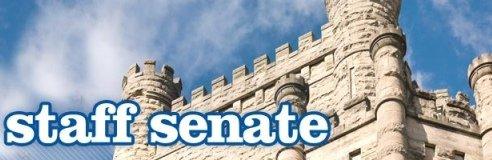 Staff Senate Minutes Jan 10, 2024   1:15 p.m.Rathskeller Loft, University UnionSenators Present: Ke’an Armstrong, Curt Ayers, Andrea Beals, Maggie Burkhead, Matt Cobble, Lynn Griesemer, Kristin Hupp, Jordan Jenkins, Kristi Keck, Jon McKenzie, Shawn Peoples, Kim Pope, Catie Witt-DannerSenators Absent:  Melissa Coleman, Tony Craven, Tina Jenkins, Michelle Morgan, Michelle WayneGuests:  Matt BiermanApproval of Minutes – Senator Jordan motioned, Senator Pope 2ndExecutive Officer Reports Treasurer’s Report – $322.06 in the Gift Account; $0 in the Appropriated AccountSecretary Report – No report Vice President Report – No reportPresident’s Report – No reportCommittee ReportsPersonnel Policies, Benefits, and Welfare Committee Parking Appeals Subcommittee – No reportParking Advisory Committee – No reportEnvironmental Health and Safety Subcommittee – No report Budget and Planning Committee CUPB – No reportUniversity Naming Subcommittee – No reportCampus Master Plan Committee – QBS interviews for an architecture firm are startingLiaison Committee University Union Advisory Subcommittee – No reportStaff/Faculty Senate Relations Subcommittee – No reportElections Committee – No reportAd Hoc CommitteesStaff Recognition/Development Committee – Shout cards renewed at the start of 2024-those who received shout out cards in 2023 are eligible again. There are 110 cards left.Constitution Review Committee – No report Constituent Reports Administrative and Professional – No reportNon-negotiated Civil Service – No reportNon-negotiated Trades – No reportNegotiated Trades – No reportAFSCME 981 – Still in bargainingUPD – The recent power outage caused 8 emergency phones to go down and are currently being fixed. A new officer was hired and is attending the academy. There were 2 student deaths over the weekend; 1 current student and 1 former student; both were natural causes.Contract Appt or Grant Funded – No reportMinority Report – John Blue started Monday the 8th. Plans are underway for Heritage Month.EAC Report – No reportLiaison Reports Student Senate – No report Faculty Senate – No report VPBA Report – The new Internal Auditor, Natalie Black, has started. The search for Director of FPM has failed. A new search will launch soon. The fire door at Lumpkin will be replaced during Spring Break. The design process for the new Science Building will begin soon. The Lantz water filtration project has started. Cencere renovations are done. We hope to have information next month on the utility tunnel project. The travel rate changed as of January 2nd. A new exit process is in place for those leaving the University. Some parking lots will be resurfaced this summer and some will be painted. We do not have a list of them yet.New BusinessAdjourned 1:43pm 